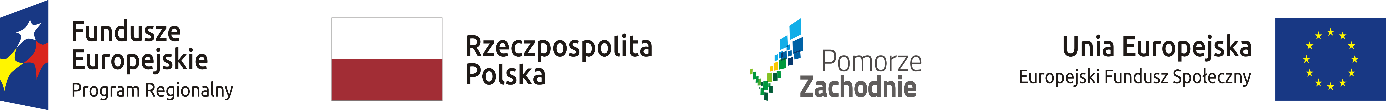 BZP-2.271.1.6.2020.SA_____________________________________________________________________________________________________________Ogłoszenie nr 540059628-N-2020 z dnia 06-04-2020 r. Koszalin:
OGŁOSZENIE O ZMIANIE OGŁOSZENIA OGŁOSZENIE DOTYCZY: Ogłoszenia o zamówieniu INFORMACJE O ZMIENIANYM OGŁOSZENIU Numer: 514080-N-2020 
Data: 19/02/2020 SEKCJA I: ZAMAWIAJĄCY Gmina Miasto Koszalin-Urząd Miejski, Krajowy numer identyfikacyjny 33092080200000, ul. Rynek Staromiejski  6-7, 75-007  Koszalin, woj. zachodniopomorskie, państwo Polska, tel. 94 3488600, e-mail regina.fibingier@um.koszalin.pl, faks 94 3488625. 
Adres strony internetowej (url): www.bip.koszalin.pl SEKCJA II: ZMIANY W OGŁOSZENIU II.1) Tekst, który należy zmienić: Miejsce, w którym znajduje się zmieniany tekst: 
Numer sekcji: II 
Punkt: 8) 
W ogłoszeniu jest: Okres, w którym realizowane będzie zamówienie lub okres, na który została zawarta umowa ramowa lub okres, na który został ustanowiony dynamiczny system zakupów: miesiącach: lub dniach: lub data rozpoczęcia: lub zakończenia: 2020-11-30 
W ogłoszeniu powinno być: Okres, w którym realizowane będzie zamówienie lub okres, na który została zawarta umowa ramowa lub okres, na który został ustanowiony dynamiczny system zakupów: miesiącach: lub dniach: lub data rozpoczęcia: lub zakończenia: 2021-02-26 

Miejsce, w którym znajduje się zmieniany tekst: 
Numer sekcji: IV 
Punkt: 6.2) 
W ogłoszeniu jest: Termin składania ofert lub wniosków o dopuszczenie do udziału w postępowaniu: Data: 2020-04-16, godzina: 09:00. 
W ogłoszeniu powinno być: Termin składania ofert lub wniosków o dopuszczenie do udziału 
w postępowaniu:Data: 2020-05-14, godzina: 09:00. 